Montenegro's Roman Treasures: Unearthing, Preserving,  and Promoting Cultural Heritage Željko Kalezić1,, Slavica Stamatović-Vučković2 and Velibor Spalević 1 1University of Montenegro, MARDS Department, Cetinjski put b.b. 81000 Podgorica, Montenegro 2University of Montenegro, Faculty of Architecture, Džordža Vašingtona bb,81000 Podgorica, Montenegro 3 University of Montenegro, Biotechnical faculty, Mihaila Lalića br. 15, 81000 Podgorica, Montenegro Abstract. This research initiative delves into the historical riches of Montenegro through the  exploration of three remarkable Roman localities: Municipium S in Pljevlja (Northern  Montenegro), Doklea Roman town (Central Montenegro), and Mirište in Petrovac along the  Adriatic coast. The study is characterized by a multidisciplinary approach, leveraging cutting edge technology, interdisciplinary collaboration, and community engagement to shed light on  Montenegro's Roman heritage. Keywords: archaeological site, cultural heritage, modern technology, preservation, integrated  management A PROBLEM DEFINITION AND BACKGROUND The study discusses the archaeological site of Mirište in Petrovac, Montenegro, dating back to the Roman  Empire, and its significance in terms of architectural heritage from that era. The research and excavation efforts  at the site aim to understand and preserve these historical structures, even in the face of challenges posed by  urban development. Advanced technological equipment such as drones, 3D scanners, and geo-radars have  played a crucial role in documenting and surveying cultural heritage at the site. The SWOT analysis within the  text highlights various aspects related to this archaeological site. Strengths include its importance to local and  national interests, rich cultural and natural heritage, involvement of experienced individuals and organizations,  good communication networks, innovative approaches, multidisciplinarity, and the potential for economic  benefits through new models and heritage revitalization. However, the analysis also identifies weaknesses such  as inadequate preservation and interpretation, limited financial resources, lack of trained personnel, and  obstacles in legislation. These weaknesses can hinder effective heritage conservation efforts. Opportunities  include the creation of sustainable management plans, forming international research teams, developing tourism  products, involving the private sector, and raising awareness through collaborations with civil society and  NGOs. These opportunities can contribute to the site's growth and development. Lastly, the threats such as  insufficient planning in the surrounding area, lack of cultural diversity in offerings, financial limitations for  research, potential destruction and vandalism, and ownership issues are evident. Addressing these threats and  capitalizing on opportunities are essential for the sustainable management and development of cultural heritage  in Petrovac. The importance of integrating research multidisciplinarity, and responsible decision-making in  preserving and revitalizing this valuable cultural asset is highlighted.  By harnessing the power of modern technology, fostering collaboration among experts, and engaging with  the community and private sector, we can not only preserve this historical treasure but also breathe new life into  it. Mirište stands as a testament to the enduring spirit of human ingenuity, and it is our responsibility to ensure  that its legacy continues to inspire and educate generations to come. Together, we can create a sustainable future  for our cultural heritage, where the past and present coexist harmoniously, enriching the lives of both residents  and visitors alike.B RESEARCH METHODOLOGY AND OUR PROGRESS Our research endeavours encompass the exploration of three distinct Roman localities within Montenegro:  Municipium S in Pljevlja located in the North, Doklea Roman town in the Central part, and Mirište in Petrovac  along the Adriatic coast nowadays in Montenegro. As we embark on this comprehensive study, it is essential to  outline our research methodology and provide an overview of our progress in the preparatory phase. B.1 Methodology  Site Selection: The initial step involved the careful selection of these three significant Roman localities,  each offering unique insights into the history and architectural heritage of Montenegro.  Archaeological Surveys: We employ archaeological surveys and excavations as the backbone of our  research. This includes systematic fieldwork, ground reconnaissance, and the use of specialized equipment to  locate and document archaeological remains.  Technological Advancements: In he annex of this documents we presented in more details approaches for  the locality Mirište, and we will utilize for all the localities the same cutting-edge technology such as drones, 3D  scanners, and geo-radars to enhance the precision and efficiency of data collection.  Interdisciplinary Collaboration: Our research methodology encourages multidisciplinarity, fostering  collaboration with experts in various fields such as archaeology, history, geology, and technology. This approach ensures a comprehensive understanding of the sites.  Documentary Analysis: Extensive analysis of historical documents, maps, and records relevant to the  selected localities is crucial for contextualizing the archaeological findings.  Community Engagement: We emphasize community involvement and engagement with local authorities,  ensuring that our research aligns with the interests and needs of the respective communities. Our Progress: At this juncture, our research is in the preparatory phase. Here are some key highlights of our  progress:  Site Reconnaissance: Our team has conducted initial site reconnaissance visits to each of the three  localities. This involved evaluating the accessibility, local infrastructure, and potential challenges that may arise  during excavation and research activities.  Preliminary Data Gathering: We have begun the collection of preliminary data through literature reviews  and document analysis. This phase has provided valuable historical context for each locality.  Stakeholder Engagement: We have initiated conversations with local stakeholders, including community  leaders, government representatives, and academic institutions, to garner support and align our research  objectives with their interests.  Equipment Procurement and Training: The acquisition of advanced equipment, such as drones and 3D  scanners, is underway. Additionally, our team members are undergoing training to ensure proficiency in using  these tools effectively.  Research Planning: We are in the process of developing detailed research plans for each locality,  outlining the specific methodologies, timelines, and milestones to guide our work. As we move forward, our research will transition from the preparatory phase to active fieldwork, allowing us  to delve deeper into the history and heritage of these Roman localities in Montenegro. We are committed to  conducting innovative research that contributes significantly to our understanding of these sites and ensures  their preservation for future generations. C Future works and conclusion Our research undertaking in Montenegro's Roman localities of Municipium S, Doklea Roman town in  Central part, and Mirište in Petrovac on the Adriatiic Sea and represents a significant endeavour preserve, and  promote the rich history of this region. Through the multidisciplinary approach and by applying appropriate  methodologies encompassing archaeological surveys, technological advancements, interdisciplinary  collaboration, and community engagement, we aim to shed light on the Roman heritage deeply embedded in  Montenegro. We acknowledge the challenges ahead, including resource constraints, preservation concerns, and  the need for careful planning of the research for these localities' preservation and revitalization. Our research is not merely an academic pursuit; it is a testament to the enduring legacy of Montenegro's past  and an investment in its future. By uncovering the secrets of these Roman sites, we hope to inspire a renewed  appreciation for cultural heritage, foster economic growth, and provide a meaningful connection between the  past and present for residents and visitors alike. In the coming years, we anticipate a deeper understanding of the  Roman presence in Montenegro. Through our collective efforts, we aim to ensure that these invaluable cultural  treasures continue to inspire and educate generations to come, reinforcing the importance of responsible  stewardship and the enduring relevance of our shared history.Contribution to the studies of the ancient villa Mirište - Petrovac, Montenegro Željko Kalezić1,, Slavica Stamatović-Vučković2 and Velibor Spalević 1 1University of Montenegro, MARDS Department, Cetinjski put b.b. 81000 Podgorica, Montenegro 2University of Montenegro, Faculty of Architecture, Džordža Vašingtona bb,81000 Podgorica, Montenegro 3 University of Montenegro, Biotechnical faculty, Mihaila Lalića br. 15, 81000 Podgorica, Montenegro Abstract. The archaeological site of Mirište in Petrovac, Montenegro, dating back to the Roman  Empire, represents a significant example of architectural heritage from the ancient period. It  showcases essential characteristics of a "Vila Rustika" constructed in the early 2nd century BC.  Ongoing research and excavation efforts contribute to the understanding and conservation of these  historical structures despite challenges posed by urban development. The utilization of modern  technological equipment such as drones, 3D scanners, and geo-radars has significantly facilitated  the process, providing accurate and precise data from multiple angles and positions. These  advanced tools have revolutionized the documentation and surveying of cultural heritage,  enabling a systematic approach and enhancing the understanding and preservation of architectural  remains. The SWOT analysis reveals strengths such as its importance to local and national science  and multidisciplinary approaches. Weaknesses include inadequate preservation and interpretation,  limited financial resources, and insufficient trained personnel. On the other hand, opportunities lie  in developing sustainable management plans, forming international research teams, and utilizing  the private sector and civil society for heritage conservation. Threats include the lack of planning  and development in the vicinity, limited financial resources for further research, and potential  destruction and vandalism. The Mirište site and its findings provide valuable insights into Roman  rural villas in Montenegro, emphasizing the need for integrated management and the utilization of  modern technology to enhance the appreciation of cultural heritage for both residents and  visitors. Keywords: archaeological site, cultural heritage, modern technology, preservation, integrated  management 1 Introduction The cultural property "rustic villa" - Mirište in Petrovac, originates from the Roman Empire, and contains all  the necessary elements of cultural property, representative architectural heritage. The archaeological site of  Mirište in Petrovac was deliberately chosen as a case study for the preparation of the seminar paper for several  reasons. The architectural remains of this cultural asset represent the architectural heritage of the Ancient period  in Montenegro, with all the most important characteristics, on the basis of which this cultural asset can be  adequately presented and valorised. Archaeological research, from 2004 to 2023, encourages the application of research related to the connection  of cultural and natural heritage in the cultural landscape. Fig. 1 and 2. Geographical location of the Mirište  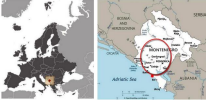 archaeological site in Petrovac. (Source: https://earth.google.com/web)Fig. 3. The location of the Mirište archaeological site in Petrovac. (google) 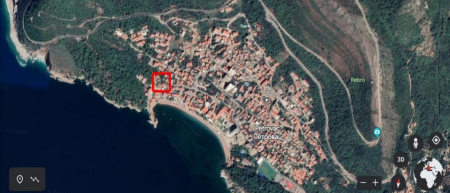 (Source: https://earth.google.com/web) Fig. 4. Archaeological site, Mirište - Villa Rustica - Petrovac. (Original photo, 2023). 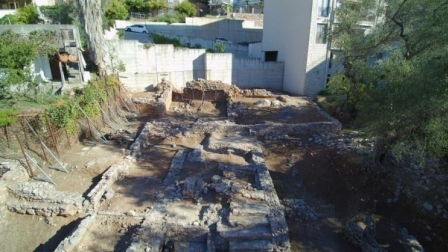 The United Nations Educational, Scientific and Cultural Organization - UNESCO - is 21.11.1972. year,  adopted the "Convention on the Protection of Cultural and Natural Heritage". The most significant feature of the Convention is that it summarizes the concept of nature protection and  preservation of cultural assets in one document: Convention on the Protection of World Cultural and Natural  Heritage [1]. Cultural heritage includes monuments: works of architecture, monumental works of sculpture and  painting, elements and structures of archaeological character, inscriptions, caves that were used for housing;  Group buildings: groups of isolated or connected buildings which, by their architecture, unity or integration into  the landscape, represent an exceptional universal value from a historical, artistic or scientific point of view.  Natural heritage is understood to mean monuments of nature consisting of physical and biological formations,  which are of extremely universal value from an aesthetic and scientific point of view. The World Heritage  Convention was amended in 1992, introducing the term cultural landscape. Cultural landscape is cultural assets  "combined works of nature and man listed in Article 1 of the Convention [1]. The archaeological site of Mirište - Petrovac was discovered at the beginning of the 20th century. It is  believed that this ancient "rustic villa" was built at the beginning of the 2nd century AD, which is most reliably  shown by the artefacts found from that time [2].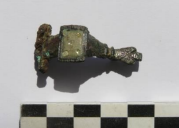 Fig. 5. Bronze fibula (source: CKACG, 2016) 2 Material and methods 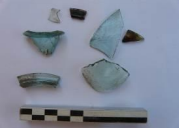 Fig. 6. Glass fragments (source: CKACG, 2016) 2.1 Locating the "villa rustica" on the Roman roads through Montenegro. In the Roman period, a large number of roads crossed the territory of Montenegro. Their construction was  mainly determined by their geographical location. One branch required a path along the Adriatic coast, while the  other led inland. On the other hand, there was a need to build roads for the economic exploitation of the Roman  province of Dalmatia. In the Roman era, the main road in today's Montenegro was a road that crossed this territory in the west-east  direction as part of the main road from Narona (Vid near Metković) to Shkodra - today's Shkodra. According to  research carried out by Sergejevski and A. Evans, one road led from Cavtat (Adriatic Sea), Dubrovnik, to  Nikšić. From Nikšić, one branch separated towards Pljevlje (Municipium S), while the other branch merged  with the main road towards Shkodër [3]. 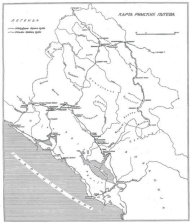 Fig. 7. Map of Roman roads in Montenegro [4] According to Aleksandar Stipčević, the results of archaeological research and excavation of caves, pits and  tumuli led to the origin of the autochthonous theory, according to which the Illyrian culture on the soil of  Montenegro was formed on the basis of older Bronze Age and Iron Age cultures in the Balkans. "Confirmation  of these researches and conclusions is found in the fact that the shapes of some ceramic vessels can be  genetically directly linked to older shapes from the Bronze Age" [4].Fig. 8. Distribution of Illyrian tribes on the coast of the Adriatic Sea and the hinterland [4] 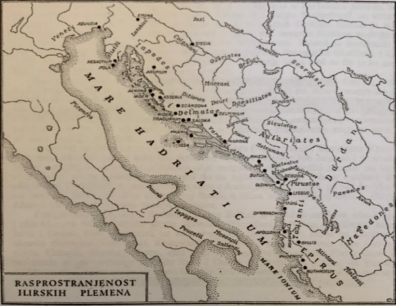 They often went to war, both with their eastern neighbors the Macedonians, a state that at that time, from the  4th to the 1st century BC, was one of the strongest military powers in the world at that time, led by the great  general Alexander the Macedonian, and also in the part of the Adriatic Sea (fig.1), further to Epirus, Greece.  Due to different interests, they fought several major wars with the Roman Empire. There has always been a  strong motive for dominating the Adriatic Sea, controlling trade routes to the hinterland, expanding its territory,  and economic interest prevailed [4]. After the victory of the Roman Empire over the Illyrian king Gentius around 167 BC, the province of  Dalmatia was formed in the first years of our era, during the reign of Octavian Augustus. According to some  data, the Western Balkans, including Montenegro, were part of the Roman Empire even before that. This is also  indicated by the fact that, in addition to Gaul, Caesar was also given Illyricum to govern [3]. According to D. Živković, our regions were mostly populated by the Roman Empire with loyal people from  the provinces, members of the knight class or military veterans. They could also be officials from the ranks of  the Roman administrative and financial bureaucracy, that is, meritorious people, who faithfully served the state  in any way and on that basis acquired Roman civil law [5]. After the imposition of its administration, the Roman government wants to extend its domination towards  the hinterland, by which it builds even better roads that it found from the Adriatic coast towards the hinterland.  Their main goal was to form municipiums on the territory of Montenegro, cities from which they would exercise  power. Thus, Doclea - Duklja was formed on the territory of the Illyrian tribe of Liburna, and in the north, on  the territory of the Illyrian tribe of Pirusti, the Municipality of S near Pljevlja was formed. These municipiums  were connected by good communications and represented centers in themselves. By creating good communications - roads with very high quality and attractive natural features, the Roman  government also builds the necessary construction facilities for its needs. In addition to roads and bridges, villas  are being built for housing and agricultural purposes, as well as various types of military stations, etc.Fig. 9. Doclea – Duklja (Source: Original 2023). 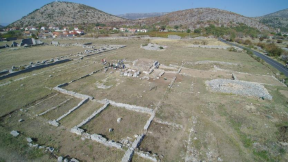 Fig. 10. Municipium S – Architectural remains (Source: original 2023). 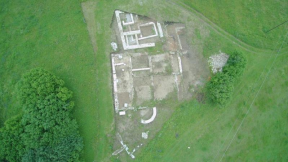 Fig. 11. Map of the Roman period in Montenegro [4]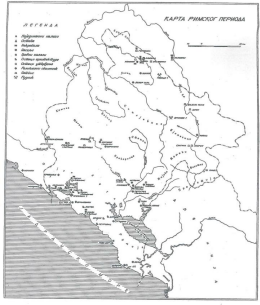 Ancient buildings of the rustic villa type on the Roman roads in Montenegro have been insufficiently  researched or their research has not even begun. They have been located by archaeological research, but a big  problem is their level of preservation. Like for example (Roman station - villa rustica) in the village of Riječani  - Nikšić. Village Luke - locality Zidanice - Danilovgrad, Donji Martinići - locality Crkvina Podvrh - Danilovgrad, Ćurilac, Mijokusovići - Danilovgrad, Viš, Orja Luka - Danilovgrad. Zaton - Bijelo Polje. Mirishte  - Petrovac. 3 Characteristics of a rustic villa  Pliny the Elder divided the villas into two types: the urban villa and the rustic villa. An urban villa is a type of luxury villa in which mostly wealthier owners live, it is located in the city itself or  in its immediate vicinity, while a rustic villa refers to an agricultural farm mostly outside the city in a carefully  selected natural environment, which must meet certain parameters for housing. They are mainly inhabited by  engaged people who work on the farm, and that is during a certain period of the year, when both agricultural  production and their export are the most intensive [6]. An urban villa is a type of luxury residence that is usually  located in a city or its immediate surroundings. These villas were popular in ancient Rome, where they were  owned by wealthy elites, such as senators, judges and successful businessmen. Urban villas are designed to  show off the wealth and status of their owners, and are often built with impressive architectural features, such as  courtyards, fountains and gardens. In his book The Architecture of the Roman Empire: An Introductory Study, William L. Macdonald [7] explained the wider context of Roman architecture in a section on urban villas. The book explores various  aspects of urban villas, including their design, layout, and function within the Roman urban landscape,  providing insight into the architectural features, decorative elements, and social significance of these villas,  offering a comprehensive understanding of their role in Roman society. One of the most famous examples of an  urban villa is the Villa Adriana, which was built by the Roman emperor Hadrian in the 2nd century AD in  Tivoli, Italy. The villa was designed to reflect Hadrian's love of Greek culture and contained an extensive  complex of buildings, including a library, theater and baths [7,8]. Apart from their impressive architectural features, urban villas were also known for their luxurious furniture  and decoration. The walls and floors of these villas were often decorated with intricate mosaics and frescoes,  while the furniture and utensils were made of the finest materials, such as marble, ivory and gold. Urban villas were not only used as private residences, but also as places for social gatherings and political  events. The owners of these mansions would often organize extravagant parties and banquets, inviting their  friends, family and political allies [6]. In the literature on various places Mary Beard was cited and her works "The Roman Triumph" [9], "SPQR:  A History of Ancient Rome" [10]; then Paul Zanker and the findings of his research in the work "Roman Art"  [11]; and the results of William L. MacDonald's research presented in his works: "The Architecture of the  Roman Empire: An Introductory Study" [7]; "Hadrian's Villa and Its Legacy" [8]: we learn that the organization  of space in the Villa Urbana, or urban villa, usually consists of several different areas and functional zones.  These villas are designed to accommodate various activities and provide a comfortable living environment for  the residents. The specific amenities and space layout of Villa Urbana may vary, but generally include the  following: Atrium: A central open courtyard is often located at the entrance to a villa. It serves as a reception desk and  provides access to other parts of the house. Peristyle: An enclosed garden or courtyard surrounded by a colonnaded promenade. The peristyle is a key  feature of Roman villas and often serves as a decorative and recreational space. Reception rooms: These include formal dining rooms (triclinia) and salons (ekedrae), where guests were  entertained and social activities took place. Private apartments: A villa usually has a separate living area for the owner and his family, consisting of  bedrooms, private dining rooms, and sometimes private gardens or courtyards. Service areas: These include kitchens, storerooms, and sometimes slave quarters, where the household staff  stayed. Bathing complex: Many urban villas had their own bathing facilities, such as a balneum or thermae, which  could contain hot and cold baths, steam rooms, and exercise areas. Auxiliary Structures: Depending on the size and complexity of the villa, there may be additional structures  such as stables, workshops or gardens for agricultural purposes. The areas and dimensions of each space within Villa Urbana can vary significantly depending on the design  of the specific villa and the wealth of its owner. Although there is no specific range, it is common for villas to  span hundreds or even thousands of square meters, with huge yards and large living spaces. The scale and layout  of these villas often reflected the social status and aspirations of their owners, displaying the grandeur and  opulence associated with Roman urban life. [7-12]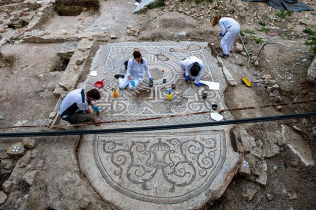 Fig. 12. Villa Urbana, Salona, Croatia (Source: https://earth.google.com/web). 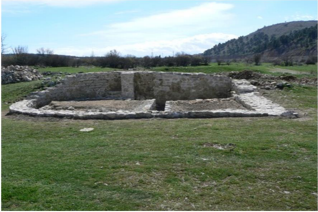 Fig. 13. Villa Urbana Doklea-Duklja. (Source: original 2023) 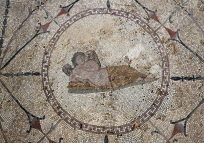 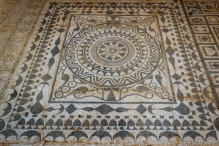 Fig. 14. Villa Urban Risan, Hypnos. (Source :  google.com/web). Sl.15. Villa Urbana Risan, Floor mosaic. (Source :  google.com/web).Villa Rustica is a type of large agricultural estate, which was common in the Roman Empire, especially  during the Late Republic and Early Empire periods. This period spanned from approximately the 1st century BC  to the 3rd century AD. During this time, these agricultural estates played a significant role in the Roman  economy, producing surplus agricultural goods for sale in the city's markets. The organization and management  of the Villa Rustica varied over time and across regions, but the concept of these self-contained agricultural  complexes remained prevalent throughout the Roman Empire. Numerous authors have written about Villa Rustica. Among them, Rubin [13], Ling [14], Zarmakoupi [15],  Camardo [16], Launaro [17] point out that Villa Rustica, as a complex, consisted of numerous objects: buildings  and surrounding land, forming an independent that agricultural complex. The main building within the villa  complex was a residential structure that housed the owner or overseer of the estate. This building often included  living quarters, reception areas, and sometimes even luxury facilities. In addition to the residential building,  there were storage facilities such as granaries or stables, where harvested crops and agricultural products were  stored. These storage areas were key to preserving and managing the surplus that the estate produced. The villa  complex also included other structures necessary for the functioning of the agricultural property. This could  include workshops for various crafts, such as pottery or metalworking, as well as areas for the production of  wine and olive oil. In addition, there may have been areas dedicated to animal husbandry, such as stables or  cattle pens. Around the buildings would be cultivated fields, orchards, vineyards and olive groves that made up  the villa's agricultural landscape. The land was carefully managed and cultivated to increase productivity, with  irrigation systems, terracing and other agricultural techniques. One of the most famous examples of a rustic villa is the Villa of the Papyri, which was located in  Herculaneum, near Pompeii, in Italy [18]. This ancient Roman villa has attracted considerable attention for its  extraordinary library and collection of papyrus scrolls. It was called the "Villa of Papyrus" because of the  discovery of a large number of papyrus scrolls in its premises. The villa was buried and preserved by the  eruption of Mount Vesuvius in AD 79. The villa is believed to have been owned by Lucius Calpurnius Piso  Cezoninus, a prominent Roman statesman and father-in-law of Julius Caesar. It was an extravagant residence,  with luxurious architectural features and large gardens. The layout of the villa consisted of multiple wings and  courtyards, with spacious rooms decorated with exquisite frescoes, statues and intricate mosaic floors. What makes the Villa of Papyri particularly significant is its library, which contained a vast collection of  scrolls, including philosophical works, literary texts and scientific treatises. These scrolls provide a valuable  insight into the intellectual and cultural life of ancient Rome. The papyrus scrolls were carbonized due to a  volcanic eruption, which resulted in their preservation over the centuries. Excavations at the site revealed part of  the villa's library, which depicts the intellectual pursuits of the ancient world. Research and study of the Villa Papyrus has been carried out by numerous scholars, including renowned  archaeologist and art historian Eric M. Moorman. His work The Villa of Papyrus: A Study and Interpretation of  an Ancient Roman Villa [18] provides a comprehensive examination of the villa, its architectural features and  the importance of its library in the context of Roman culture and science. Literary sources provide valuable insights into the organization and operation of Villa Rustica. The Roman  writer, Pliny the Elder [19], gives a detailed description of the ideal rustic villa in his Natural History (published  in AD 77), which includes advice on the best crops to grow and the most efficient way to manage slave labor.  The Roman poet Virgil also refers to the villa rustica in his Georgics, (published around 29-27 BC) a didactic  poem that extols the virtues of agricultural labour and provides practical advice for farmers. In addition to literary sources, archaeological evidence shed light on the organization and functioning of the  villa rustica. Excavations at the villa rustica sites reveal the layout of the buildings, the types of crops grown and  the methods of agricultural production. These discoveries have allowed scientists to develop a nuanced  understanding of the economic and social structures that underpinned the Roman Empire, as well as the daily  lives of the people who lived and worked on these estates. By studying the physical remains and artifacts found  at these sites, researchers gained insight into the division of labour, agricultural practices, and the overall  functioning of villa rustica as self-sustaining agricultural complexes [20]. This multidisciplinary approach  combining literary and archaeological sources has enriched our knowledge of ancient Roman society and  enabled a deeper understanding of the rural economy and the lives of those involved in agricultural production. Rustic villas in the coastal area were high-quality complexes with luxurious residences, and the centre of  rural development and economy. The existence of the remains of rustic Roman villas on the territory of Montenegro are the starting point for  the inclusion, in addition to architectural and conservation research, of other scientific disciplines and their  research methods, all for the purpose of obtaining the best and most accurate results that will lead to better  conclusions in the research of these constructions buildings (in our case architectural remains).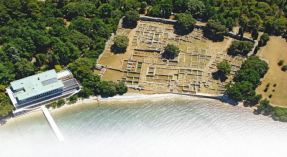 Fig. 16. Villa Rustica, Istria (Source: https://earth.google.com/web). Rustic villas are asserting themselves as a new type of rural complex, with the emergence of developed  economic characteristics of state land that was given to settlers or military veterans for use. It is mostly built  according to the given terrain, very skilfully using the advantages of a certain position. The choice of the site for  the construction of the villas was always carefully chosen with a broad vision. In a certain microlocation, they  are characterized by the most naturally favourable location (open sea view, proximity to sources of drinking  water, greenery, meadows, and a safe port for the simplest transport of agricultural products by sea to the market  [21]. Villa rustica are mostly built outside the urban residential complexes of buildings in the centre of the land  holding. It is mainly a space that, in addition to the usual way of human habitation, was also a space where  animals stayed. The space was also used as a warehouse, i.e. the focus was on agriculture. It means the type of  settlement in the countryside on agricultural goods. Ancient buildings such as rustic villas or urban villas in Montenegro have been insufficiently researched or  their research has not even begun. They have been located by archaeological research, but a big problem is their  level of preservation. For example (1) Roman post - a rustic villa in the village of Riječani - Nikšić; (2) The  village of Luke - locality Zidanica - Danilovgrad; (3) Donji Martinići - locality Crkvina Podvrh - Danilovgrad,  (4) Ćurilac, Mijokusovići - Danilovgrad, (5) Viš, Orja Luka - Danilovgrad; (5) Zaton - Bijelo Polje. 4 Vila Rustica - Mirište in Petrovac The archaeological site of Mirište is located in the center of the coastal town of Petrovac, Montenegro, about  70 m as the crow flies from the sea (sea bay), connecting Rizon (Risan), Akruvium (Kotor) and Olcinium  (Ulcinj) with one route. 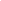 Fig. 17. The area of Mirišta - Petrovac, with the hinterland of the Skadar lake basin (Source: https://earth.google.com/web)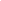 Fig. 18. Petrovac area (Source: https://earth.google.com/web) 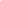 Fig. 19. Mirište - Antique rustic villa - Petrovac.  (Source: original, 2023). 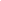 Fig. 20. Drone shot  (Source: original, 2023). Archaeological research, since 2006, which has been interrupted several times for certain reasons, continues  to this day and new architectural remains are being discovered in addition to the ones already discovered. In the  opinion of Montenegrin science and profession, the best-preserved building with all architectural elements in the  part of preserved nature. Large-scale urban devastation in the immediate vicinity of the site greatly limited  further research and studies. With the revaluation of the Administration for the Protection of Cultural Property of Montenegro, the so called "identity card" or card of the archaeological site of Mirište in Petrovac was formed.Name of the cultural property: MIRISTE ARCHAEOLOGICAL SITE Location, town, municipality: PETROVAC Basic data for identification of the locality: Decision on placing under protection no. 220/49 of April 8, 1949. years; 01‐1622/1‐61 of 30.10.1961.  Coordinates: GPS: 42 12 20 N 18 56 22 E Acts on the acquisition of the status of cultural property:  Locality Mirište, Petrovac. Decision on placing under protection no.: Decision on placing under protection no. 220/49 of April 8, 1949. years; 01‐1622/1‐61 of 30.10.1961.  Decision on entry into the Register no.: Decision on entry into the Register no. 611/1‐48 of 29 July 1948. years; 01‐1622/‐61 of 30.10.1961.; 02-25 from  13.01.1994.  File number: File number 25/49; 263/61 Book II, page 123 – 124; registration number 109/94. At the beginning of the 20th century, the Catholic priest Don Frano Bulić announced that there is a well preserved mosaic at the Mirište site in the olive grove below the Medina karst in Petrovac. On the same site,  Niko Gregović, the owner of the estate, discovered a grave with ancient money and a glass vessel. Marko  Gregović's son found on the same field, a tombstone that Don F. Bulić handed over to the Split Museum. I.  Nikolajevič-Stojković, announced in 1955, that during the First World War, Austrian soldiers destroyed and  blew up a mosaic depicting marine animals. A. Jovanović, as a member of the team of the Institute for the  Protection of Cultural Monuments of the Republic of Montenegro, conserved the room with the floor mosaic.  Apart from the stylistic analysis, he was the first to assume that the room represented a part of a late antique  agricultural estate, villa rustica, which he dated to the 4th century AD (Source: Administration for the Protection  of Cultural Heritage). In 2004, the Republic Institute for the Protection of Cultural Monuments from Cetinje began archaeological  research at the Mirište site in Petrovac. Research has established that the complex consisted of the main  building, which stretched in the N-S direction and a smaller one ten meters away in the west direction. 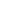 Fig. 21. Graphic representation of the Mirište location in Petrovac (Source: UZZKD, Elaborate on revaluation,  Vila Rustika Mirište-Petrovac, Cetinje, 2014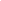 Fig. 22. Graphic representation of the buffer zone, locality Mirište in Petrovac (Source: UZZKD, Revaluation,  Vila Rustika Mirište-Petrovac, Cetinje, 2014 Villa rustica Mirište in Petrovac was built from pressed crushed stone probably exploited in a nearby quarry maidan. The walls have been preserved up to a height of approx. 1 meter and were built using the overlapping  technique and mortar was used as a bonding agent. The closed-type built room (square base fig. 21), with floor mosaic, is oriented in the east-west direction.  The mosaic covers an area of 37.5 m2. 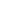 Fig. 23. Parts of the architecture of the rustic villa Mirište - Petrovac. (Source: CKA CG, 2018)Fig. 24. Mosaic on Mirište in Petrovac (Source: Original, 2023). 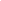 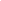 An interlaced strip in the form of a rectangular mesh frame creates 12 square fields. Stylized motifs of petals,  pelts, cross; sun and crossed loaves are shown in the fields. Fragments of fresco plaster were also found in the  immediate vicinity of the mosaic, which leads to the conclusion that the rustic villa was plastered and the plaster  painted. 4.1 Equipment Collection of documentation is necessary for a systematic approach and better understanding of all  individual components of cultural and natural heritage, cultural landscape [22]. In other words, the preparation and production of quality documentation of architectural heritage is needed  for the purpose of defining, interpreting, educating, protecting, conserving, planning, revitalizing and managing  heritage. Data collection-materials for creating a database are material remains, available documentation, as well  as field documentation. Classic photo recording (photo camera and technical drawing of the existing state of architectural remains)  required a long and exhausting job, which required the engagement of a large number of experts and  considerable financial resources. With the aim of improving and modernizing the research of cultural and  natural heritage, the cultural landscape, the unmanned aerial vehicle-drone "DJI Phantom 4", Laser 3D scanner  "Leica RTC 360, Geo radar Leica DS 2000" is used. With the use of drones, 3D scanners and geo-radar, it was immediately clear that new technical and  technological means greatly facilitate the work and provide incredibly accurate and precise data from multiple  angles and from multiple positions. 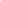 Figure 25. PHANTOM 4 drone [22]Fig. 26. Laser 3D scanner, Leica RTC 360 [22] 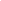 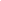 Fig. 27. Geo-radar Leica DS 2000 [22] With the use of drones, 3D scanners and geo-radar, it was immediately clear that new technical and  technological means greatly facilitate the work and provide incredibly accurate and precise data from multiple  angles and from multiple positions.4.1 SWOT analysis, potential and valorisation SWOT analysis (acronym of English words: Strengths, Weaknesses, Opportunities, Threats) is a reasoning  technique that identifies strategic choices by relating strengths and weaknesses to opportunities and threats in  the external environment. The four principles of SWOT analysis are placed on the following four pillars:  strengths (advantages, strengths), weaknesses (flaws, weaknesses), chances (potential and opportunity for  additional development) and risks (threats, dangers). SWOT analysis can also be used as a means of gathering information from different points of view or the  possibility of using the results where threats or weaknesses can be turned into strengths or opportunities. By using SWOT analysis in conservation research, strengths, strengths, chances and weaknesses, and  proposals that can make it impossible in some segments of architectural heritage and natural heritage research  will be reviewed, and the percentage of utilization of the potential of opportunities can also be assessed or  reviewed. The input data were obtained through individual conclusions, personal views of the candidate's many years  of experience working in the field, and with interpretations of the facts of the available literature on the topic  that deals with conservation research of architectural heritage.By using SWOT analysis in conservation research, strengths, strengths, chances and weaknesses, and  proposals that can make it impossible in some segments of architectural heritage and natural heritage research  will be reviewed, and the percentage of utilization of the potential of opportunities can also be assessed or  reviewed. 5. Concluding general considerations. The new approach in the research of the archaeological site Mirište - Petrovac, as its inextricable connection  with natural resources, is an indicator of success and quality in the systematic recording of results, giving a  better insight into the state of this site and enabling decision makers to make adequate decisions based on real  evidence. The application of a new research platform applied as a case study at the archaeological site of Mirište in  Petrovac is a complex procedure that aims to establish a quality protection and revitalization of this cultural  asset as well as natural resources without which a community, a city cannot survive. By connecting research, ie  by creating multidisciplinarity, we greatly improve one area, one proctor, one extremely important cultural  asset. The conclusion of the research is the research with a system of comparison with other or similar  archaeological sites, i.e. comparison, which confirmed the assumption that this rustic villa was built and located  using the convenience of the geographical microlocation, in addition to the source of drinking water, the  proximity of the forest reserve, the great utilization of the wealth of seafood and protected harbor and its  maximum use during export-import. It is located on the Roman road that leads from Cavtat, along the coast via  Risan, Kotor, Budva, via Petrovac to Ulcinj (Fig. 30), and an exceptional space for the formation of human  communities through time, from prehistoric times to the present day. Fig. 28. Travel directions of the studied area (Source: google.me/web).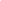 It was mostly built on the model of others from the territory occupied by the Roman Empire. Mostly the  same or similar building materials were used, broken stone, wood, roof tiles, mortar, embellished with floor  mosaics, the walls of the rooms where they lived, rooms for animals, warehouses for storing food, oil and other  necessities, etc. were painted. On the basis of this Mirište rustic villa, its analysis and research, the appearance of those rustic villas on the  territory of Montenegro, which are very poorly preserved, is essentially evoked. The use of modern technical aids such as unmanned aircraft, 3D scanner, geo-radar, gives incredible data  precision, accuracy, savings and speed. By summing up all the researched and obtained data, one fantastic picture of the cultural landscape is created  with all the most relevant features that make it up. The cultural landscape must further be exploited in making a  strategy for the strategic development of the commune or community for the benefit of the people, who live  there, but also visitors and their new knowledge in the world of history. 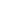 Fig. 29. Computer processing - possible reconstruction of part of the villa In the previous table, a SWOT analysis was presented, highlighting the strengths, weaknesses, opportunities  and threats associated with the subject area of study. The strengths identified in the analysis include the importance of the subject area for local and national  interests, rich cultural and natural heritage, involvement of key actors with great experience and knowledge,  good communication networks, support of local government, innovative methodological approach,  multidisciplinarity, complete research results, economic application of new approaches and models and  revitalization of cultural assets. Overall, the strengths identified suggest that the subject area of study is well supported and has the potential  for significant impact, both in terms of advancing knowledge and benefiting local communities. The  involvement of key stakeholders, such as civil society and academia, suggests that there is a strong base of  support for the research. In addition, the innovative methodological approach and multidisciplinary nature of the  study indicate a commitment to rigor and a willingness to explore new avenues of research. Moreover, the support of local government and the emphasis on cost-effective implementation of new  approaches and models suggest a commitment to practical outcomes and the potential for positive impacts on  local communities. Finally, the revitalization of cultural assets is an important goal that has the potential to  benefit both local communities and the general public. Overall, the strengths identified in the analysis provide a  strong foundation for the subject area of study and suggest that there is significant potential for positive impacts  and contributions to knowledge. Weaknesses identified in the analysis are inadequate presentations and interpretations; insufficient  investment in the preservation of cultural heritage, lack of financial resources, obstacles to employment and  engagement of experts, insufficient equipment for research and conservation, overlaps and ambiguities in  legislation, insufficient number of personnel trained in heritage management, insufficient availability of modern  technologies and professional documentation, as well as lack of an integrated management system for heritage  sites.The weaknesses identified in the analysis suggest that there are significant challenges facing the subject area  of study, particularly in terms of resource constraints and gaps in knowledge and expertise. Inadequate  representation and interpretation of cultural heritage, insufficient investment and lack of funding suggest that  there may be a lack of public awareness or political will to prioritize heritage conservation. In addition, barriers  to hiring and engaging experts, insufficient equipment, and a lack of modern technologies and professional  documentation can hinder research and conservation efforts. Overlaps and ambiguities in legislation and the lack of an integrated management system suggest that there  may be challenges in coordinating efforts and effectively managing heritage sites. An insufficient number of  personnel trained in heritage management can exacerbate these challenges, especially in terms of developing  tourism services and holistic management of heritage sites. There are significant challenges facing the subject area of study, particularly in terms of resource constraints,  gaps in knowledge and expertise, and challenges in coordination. Addressing these weaknesses will require  significant efforts by stakeholders in all sectors, including the public, private and academic sectors, to prioritize  and invest in cultural heritage conservation and to develop effective management strategies and tools. Opportunities identified in the analysis include the creation of management plans for the sustainability of the  site, the formation of international scientific research teams, the development of affordable tourism products and  packages, the use of the private sector to improve heritage management and increase private capital, as well as  improving visibility through relations with civil society and non-governmental organizations. interested in the  preservation of cultural heritage. Cultural heritage has the potential to become one of the important economic drivers of tourism in this area,  and university and media houses can be used to raise awareness of the importance of cultural heritage. The  application of a new model of conservation and valorisation of cultural assets can also provide opportunities for  the subject area of study. Strengthening culture and science through the establishment of scientific and  professional gatherings can further improve research and understanding in this area. The opportunities identified in the analysis suggest that there is significant potential for growth and  development in the subject area of study. Creating management plans and forming international scientific  research teams can help advance research and understanding in this area. The development of tourism products  and packages presented in a new way, the use of the private sector and the improvement of visibility can help  promote the area and increase public awareness and support for the preservation of cultural heritage. The potential for cultural heritage to become an important economic driver of tourism in the area highlights  the importance of investing in and prioritizing heritage preservation. SWOT analysis of the site of this specific cultural property in Petrovac, Montenegro, identifies several  threats that could affect the preservation and sustainable development of this site. These threats include  insufficient planning and development in the surrounding area, which could reduce the attractiveness of heritage  sites, as well as the need for multi-sensory experiences for tourists. The lack of diversity in the cultural offer and  insufficient financial resources for further research are also potential threats. Ownership of the cadastral plot and  possible destruction and vandalism due to inadequate control and protection could also harm the site. However,  opportunities such as the creation of management plans, the formation of international research teams and the  use of the private sector and civil society to improve visibility and support for heritage management can counter  these threats and contribute to the development of the site's tourism potential. All in all, it is important to  address these threats and take advantage of opportunities to ensure sustainable management and development of  cultural heritage in Petrovac. The new approach in the research of the archaeological site Mirište - Petrovac, as its inextricable connection  with natural resources, is an indicator of success and quality in the systematic recording of results, which gives a  better insight into the state of this site and enables responsible persons to make adequate decisions based on real  findings and evidence. The application of a new research platform applied as a case study at the Mirište  archaeological site in Petrovac is a complex procedure, which aims to establish a quality protection and  revitalization of this cultural asset, as well as natural resources without which the community, the city, cannot  live and survive. By connecting research, that is, by creating multidisciplinarity, we are greatly improving one area, one  project, one extremely important cultural asset! The conclusion of the research is that it is necessary to introduce a system of comparison with other or  similar archaeological sites, thus confirming the assumption that this rustic villa was built and located taking  into account the advantages of the geographical micro location: it is next to a source of drinking water, close to a  forest treasure, there is a great potential utilization wealth of seafood, the port is protected and there is a  possibility of its maximum use for export-import (then and now). The strengths identified in the analysis include the importance of the subject area for local and national  interests, rich cultural and natural heritage, involvement of key actors with extensive experience and knowledge,  good communication networks, support of local government, innovative methodological approach, multidisciplinarity, complete research results, economic application of new approaches and models and  revitalization of cultural assets. The weaknesses identified in the analysis indicate that there are significant  challenges facing the subject area of study, particularly in terms of resource constraints and gaps in knowledge  and expertise. Opportunities identified by the analysis include the creation of management plans for site  sustainability, the formation of international scientific research teams, the development of new technologies for  research and conservation, and the development of innovative approaches to heritage management. Addressing  the weaknesses will require significant efforts by stakeholders in all sectors to prioritize and invest in cultural  heritage conservation and to develop effective management strategies and tools. References [1] Malbaša, P Samardžić, T.: Culture and Law 3, International Regulations, Kotor 2008, p. 136. [2] Zagarčanin, M. New research of the Roman and early Byzantine villa at the site of Mirišta in Petrovac, Nova  antička Duklja V, Podgorica, 19-58, 2014. [3] Bešić, Z., Garašanin, D., Garašanin, M., Kovačević, J. History of Montenegro, Editorial Office for the  History of Montenegro, Titograd 1967, p.1-508. [4] Stipcevic. A. Iliri: History, life, culture. 2nd updated edition. Zagreb, School book. 1989. p.1-203. ISBN 86- 03-99106-5. [5] Živković, D. History of the Montenegrin people, Volume I, Cetinje, 1989, 44. p. [6] Dereh, I. Roman villas in Croatia, Osijek 2013, p.15. [7] MacDonald, W. (1982): The Architecture of the Roman Empire: An Introductory Study, Volume 1. Yale  University Press, 1982 M01 1 - 225 pages. [8] MacDonald, W.; Pinto, J. (1995): Hadrian's Villa and Its Legacy. Yale University Press, p1-392. ISBN:  9780300068511, 0300068514 [9] Beard, M. (2007): The Roman Triumph. The Belknap Press - Harvard university press. UP 2007. 434 S. 42  Abb., 1 Maps. ISBN 9780674032187 [10] Beard, M. (2015): SPQR: A History of Ancient Rome. W. W. Norton & Company, Inc. [11] Zanker, P. (2010): Roman Art. Getty Publications, 2010 - 205 pages. ISBN 1606060309, 9781606060308 [12] Bartsch, S. (2015): 'SPQR: A History of Ancient Rome, by Mary Beard; Book Review. Financial Times.  Retrieved 24 May 2023. [13] Rubin, Z. (1986): The Mediterranean and the Dilemma of the Roman Empire in Late Antiquity. June 1986.  Mediterranean Historical Review 1(1): 13-62. DOI: 10.1080/09518968608569501 [14] Ling, R. (2018): The Roman Villa in the Mediterranean Basin: Late Republic to late antiquity. Edited by  Annalisa Marzano and Guy P R Métraux. Cambridge University Press, Cambridge, 2018. p 1-599, ISBN  9781107164314. [15] Zarmakoupi, M. (2021): The Intermediality of Landscape in the Decorum of Roman Villas. In book:  Principles of Decoration in the Roman World. DOI: 10.1515/9783110732139-011 [16] Camardo, D. (2006): D. Camardo, Rev. of M. Russo, La villa romana del Capo di Sorrento con i fonti  agricoli acquisati dalComune, Sud immagini e memoria 6 (Sorrento 2006), Oebalus. Studi sulla Campania  nell'Antichità 1, 2006, 299–309 [17] Launaro, A. (2015): The Nature of the Villa Economy, in Paul Erdkamp, Koenraad Verboven, and Arjan  Zuiderhoek (eds), Ownership and Exploitation of Land and Natural Resources in the Roman World, Oxford  Studies on the Roman Economy (Oxford, 2015; online edn, Oxford Academic, 17 Sept. 2015),  https://doi.org/10.1093/acprof:oso/9780198728924.003.0010, accessed 24 May 2023. [18] Moormann, E. Villas Surrounding Pompeii and Herculaneum, Chapter 28. 2007, J.J. Dobbins, P.W. Foss  (eds.), The World of Pompeii, London/New York 2007, 435-454. In book J.J. Dobbins, P.W. Foss (eds.), The  World of Pompeii, London/New York 2007, 435-454 [19] Pliny the Elder. Naturalis Historia, 1669 edition, Volume I of the Natural History of Gaius Plinius  Secundus". [20] Mesihović, S. Romans [Electronic source]: life, legacy, memory / Salmedin Mesihović. El. a book.  Sarajevo: Font, 2020. Method of access (URL): https://www.academia.edu/. - Cont. with the following screen. - Description of the source on 08.10.2020. ISBN 978-9926-480-05-9 COBISS.BH-ID 40835334 [21] Begović. V., Schrunk, I. Roman Villas of Istria and Dalmatia, Part I. Zagreb 2002. Page 113. [22] Kalezić, Ž. Innovative methodological approach in conservation research of architectural heritage - Case  study: Archaeological site Municipium S in Pljevlja. Master work. Faculty of Architecture in Podgorica,  Podgorica, 2020, p. 1-90.Željko Kalezic completed elementary school "Radojica Perovic" and high school  "Slobodan Skerovic" in Podgorica (Montenegro). Graduated at the Faculty of Culture  (Conservation and restoration of cultural monuments) in 1986, in Cetinje  (Montenegro) and received the title of graduate conservator-restorer. Defended his  Master thesis at the Faculty of Architecture of the University of Montenegro in 2021  on the topic: Innovative methodological approach in conservation research of  architectural heritage (Case study: Archaeological site Municipium S in Pljevlja). Enrolled doctoral studies at the University of Montenegro in 2022/2023 - "MARDS 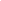 PhD 22", an International program for Sustainable development. Holder of the  highest professional title in the field of cultural heritage protection - Conservation  Advisor (No. 02-598/2 dated October 28, 2008, issued by the Ministry of Culture of  Montenegro). He holds a "Research License" for the area of cultural heritage  protection in Montenegro (No. 04-2178-11 dated June 6, 2012, issued by the Ministry  of Culture of Montenegro). Holder of the "Conservation License" for the preparation  of studies for the protection of cultural property, for the preparation of conservation  projects and the implementation of conservation measures on immovable and  movable cultural property (No. 04-2666/5 dated 20.12.2013, issued by the Ministry  of Culture of Montenegro). Completed professional exam for work in State  administration (No; Sl-134/16-556/3 dated 02/25/2016, issued by the Human  Resources Administration of Montenegro). Director of the Center for Conservation  and Archeology of Montenegro. More details on: www.geasci.org/Kalezic During three decades of work, he gained experience in the following institutions in  the field of culture in Montenegro, namely:(Strengths Weaknesses- The subject area of study is of important local and  national interest for science in general; - A large number of elements of cultural and natural  heritage in a small area; - Key participants from the sector (from the country and  the environment), civil society and the academic  community have extensive experience and knowledge  about cultural heritage and research in the country and the  environment; - Good communication network at the international,  regional and national level; - Support of local self-government; - Innovative methodological approach; - Multidisciplinarity; - Complete research result; - Economical application of new approaches and models; - Revitalization of cultural property.- Inadequate presentations and interpretations; - Preservation of cultural heritage is not high enough  on the list of national priorities as far as investments  are concerned; - Insufficient financial resources for solving cultural  heritage problems; - Barriers to hiring/engaging experts (procedural and  financial obstacles); - Lack of equipment needed for proper research and  preservation of cultural treasures; - Overlaps and certain ambiguities in legislation  cause weaker heritage management; - Insufficient number of engaged personnel who are  not trained to perform various new roles required for  the integral management of the site and the  development of tourist services of this cultural  heritage; - Insufficient availability of modern technologies; - Insufficient availability of professional  documentation; - There is no integrated management system of  heritage sites.Opportunities Threats- Development of management plans for the sustainability  of this specific locality (integrated into the wider picture  of the tourist offer of this region) as a regional market  leader in the field of tourism as regards the offer of this gem of our cultural heritage; - Formation of international scientific research teams for  further studies of the Paštrovića region, as well as  international gatherings on the subject of ancient villas in  Montenegro; -Tourist products and packages of this region are  relatively favorable compared to other markets; - The private sector represents a resource that can be used  to improve - the support of heritage management and to  benefit from private capital; - Relations with civil society and non-governmental  organizations interested in the preservation of cultural  heritage can be used to improve visibility, which can  ultimately contribute to better protection and management  of heritage;- Insufficiently good planning and development in  Petrovac and the immediate vicinity of the site can  reduce the attractiveness of the heritage site; - Tourists need multisensory experiences at cultural  heritage sites and avoid purely observational  experiences; - Lack of diversity of offer may reduce attractiveness  for groups with wider cultural interests; - Lack of financial resources for further research; - Postponement of research; - Ownership of the cadastral plot; - Possible destruction and vandalism in and around  the heritage site, due to the impossibility of  organizing adequate control and safeguarding of the  site itself.- Locality - cultural heritage has the potential to become  one of the important economic drivers of tourism in this  area; - University - a good resource for creating new capacities  in the management of this heritage, as well as for research  and interpretation by introducing educational programs of  this and other loyalties in the country;  - Faculties and schools can be used to educate society  about the importance of this heritage and others in the  country; - Media houses can be used to raise awareness of the  importance of this cultural heritage and cultural heritage  in us; - Application of the new conservation model - Valorization of cultural property; - Strengthening the branch of culture and science, through  establishing the possibility of organizing scientific and  professional gatherings.